Automotive Technology 6th EditionChapter 6 – Shop SafetyLesson PlanCHAPTER SUMMARY: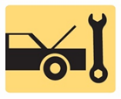 1. Personal Protective Equipment (PPE) and safety tips2. Jump-starting and battery safety3. Fire extinguishers, fire blankets, first aid, eye wash stations, and evacuation routes4. Hybrid electric vehicle safety _____________________________________________________________________________________OBJECTIVES: 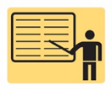 1. Describe the personal protective equipment (PPE) technicians use. 2. Explain safety tips for automotive technicians. 3. Discuss shop safety procedures regarding electricity. 4. Discuss the purpose of fire extinguishers, fire blankets, and first aid and eye wash stations. 5. Describe safety procedures for working with hybrid electric vehicles._____________________________________________________________________________________RESOURCES: (All resources may be found at http://www.jameshalderman.com) Internet access required to hyperlink. 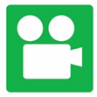 1. Task Sheet: Shop Safety Checklist2. Task Sheet: Fire Extinguisher3. Chapter PowerPoint4. Chapter Crossword Puzzle and Word Search5. Videos: (A0) Automotive Fundamentals Videos6. Animations: (A0) Automotive Fundamentals Animations____________________________________________________________________________________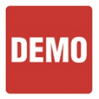 ACTIVITIES: 1. Task Sheet: Have students complete Shop Safety Task Sheet.2. Task Sheet: Have students complete Fire Extinguisher Task Sheet.         _____________________________________________________________________________________ASSIGNMENTS: 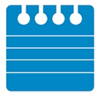 1. Chapter crossword and word search puzzles. 2. Complete end of chapter 10 question quiz. _____________________________________________________________________________________CLASS DISCUSSION: 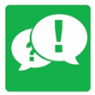 1. Review and group discussion chapter Frequently Asked Questions and Tech Tips sections. 2. Review and group discussion of the five (5) chapter Review Questions._____________________________________________________________________________________NOTES AND EVALUATION: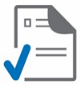 _____________________________________________________________________________________